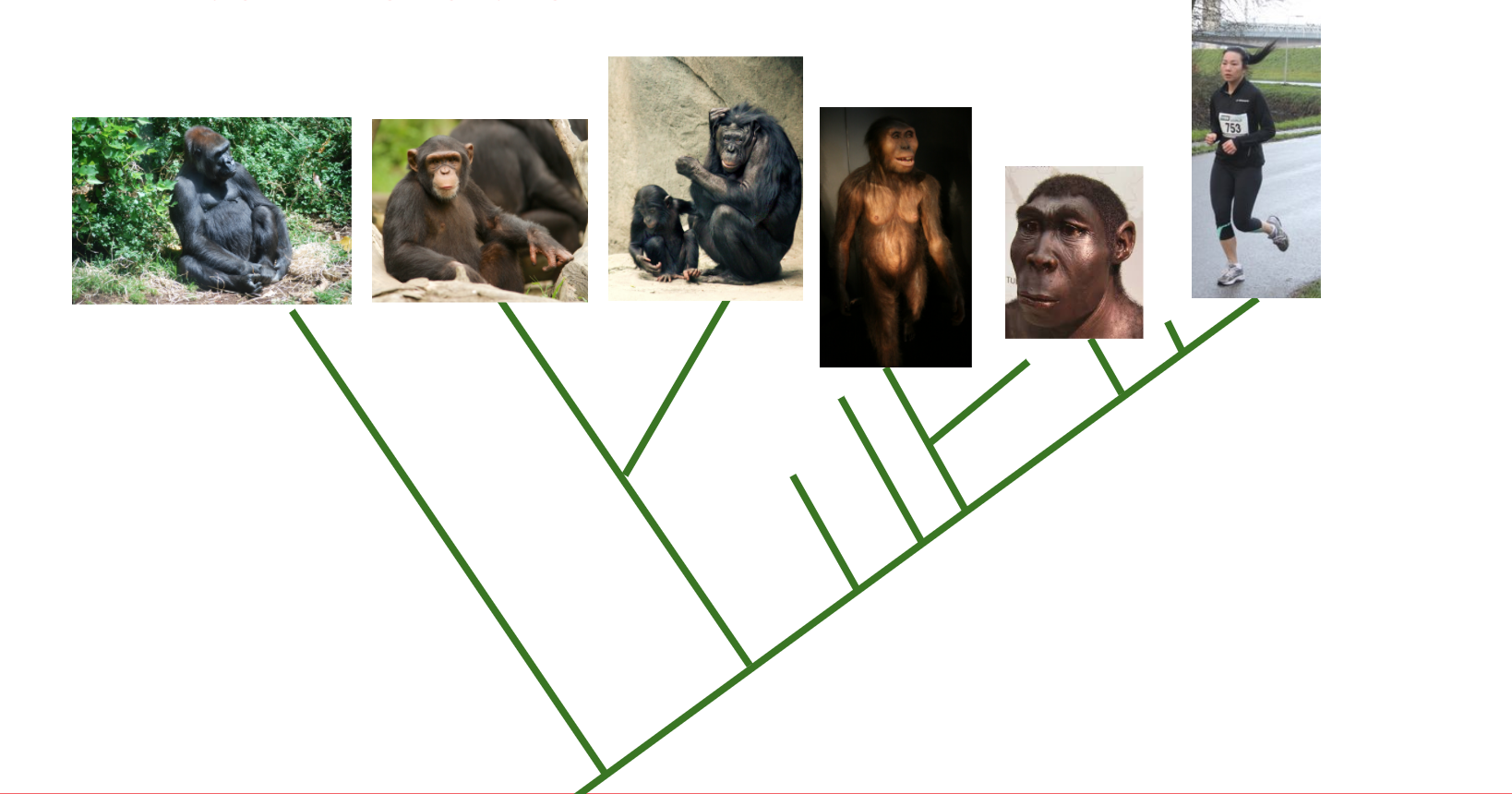 HumanIntermediateGorillaForamen Magnum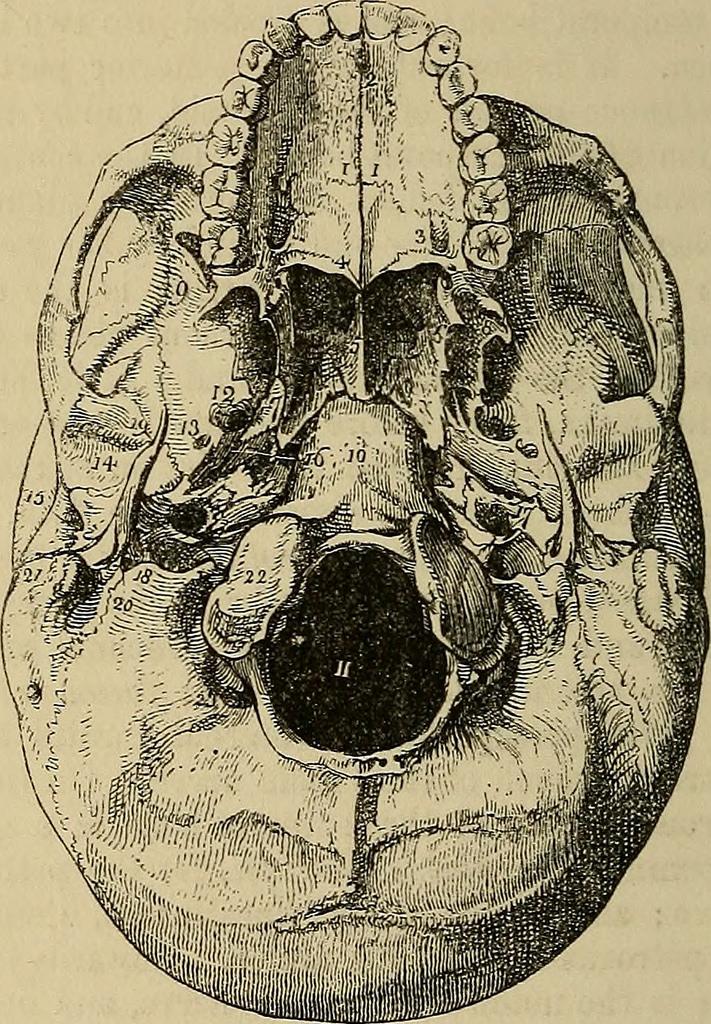 Towards the middle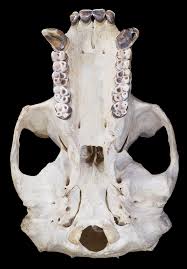 Towards the backTeeth size 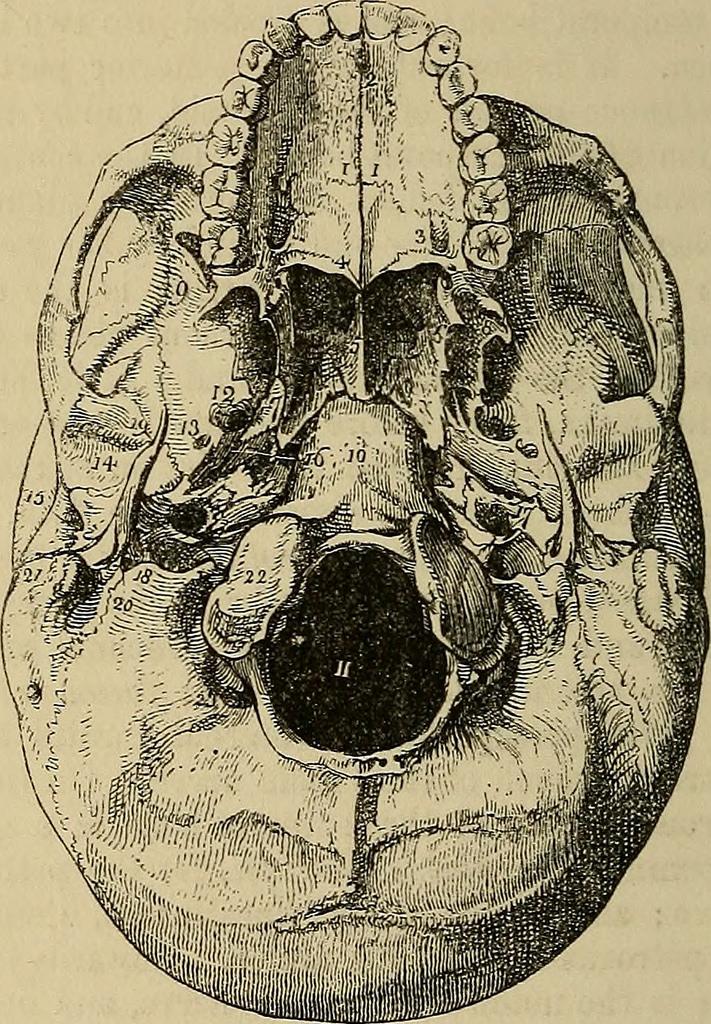 SmallIn between, or varies with different teeth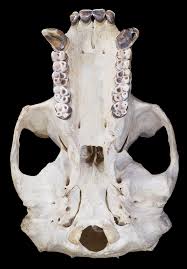 LargeFace angle 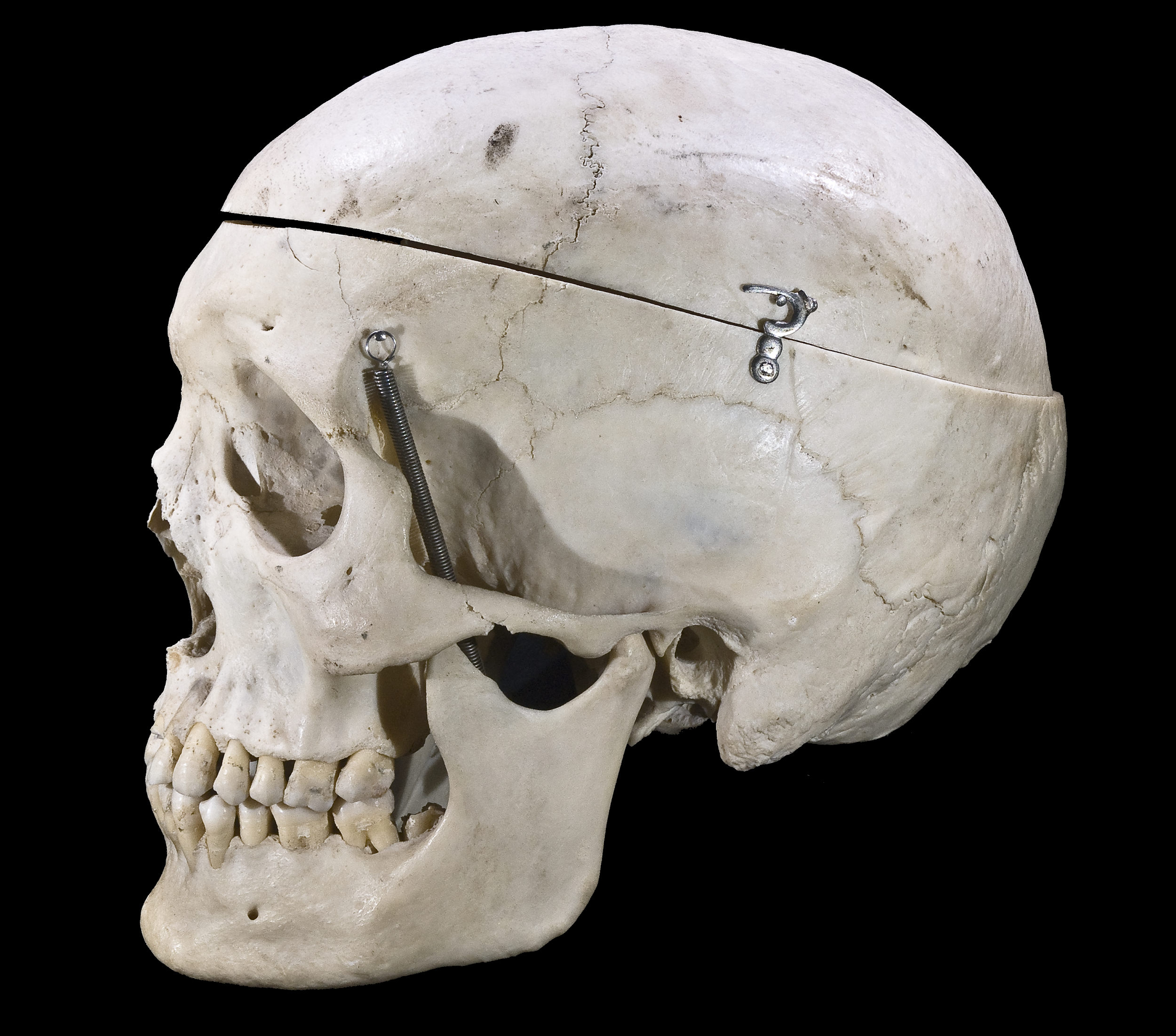 VerticalA small angle to the face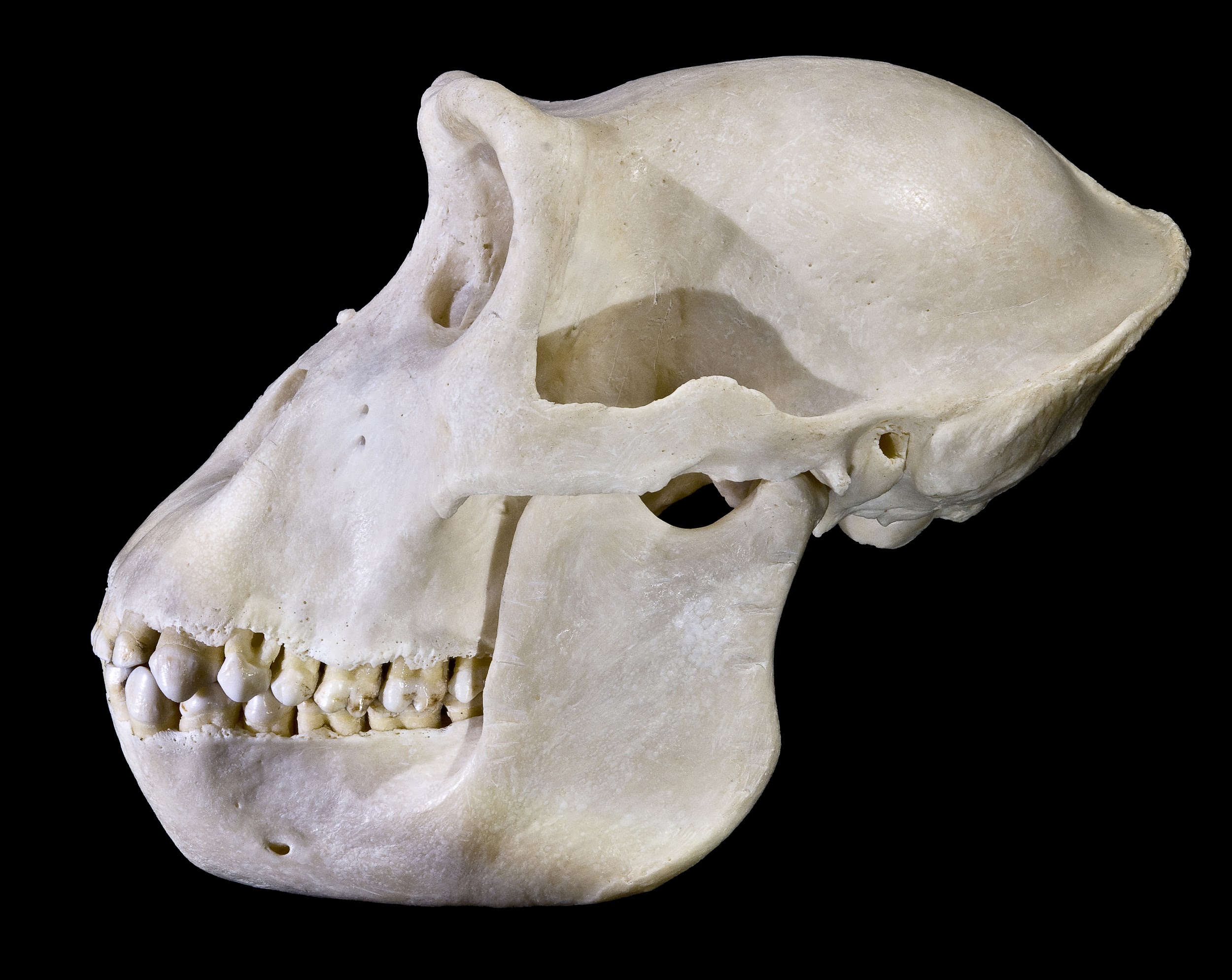 AngledSagittal crest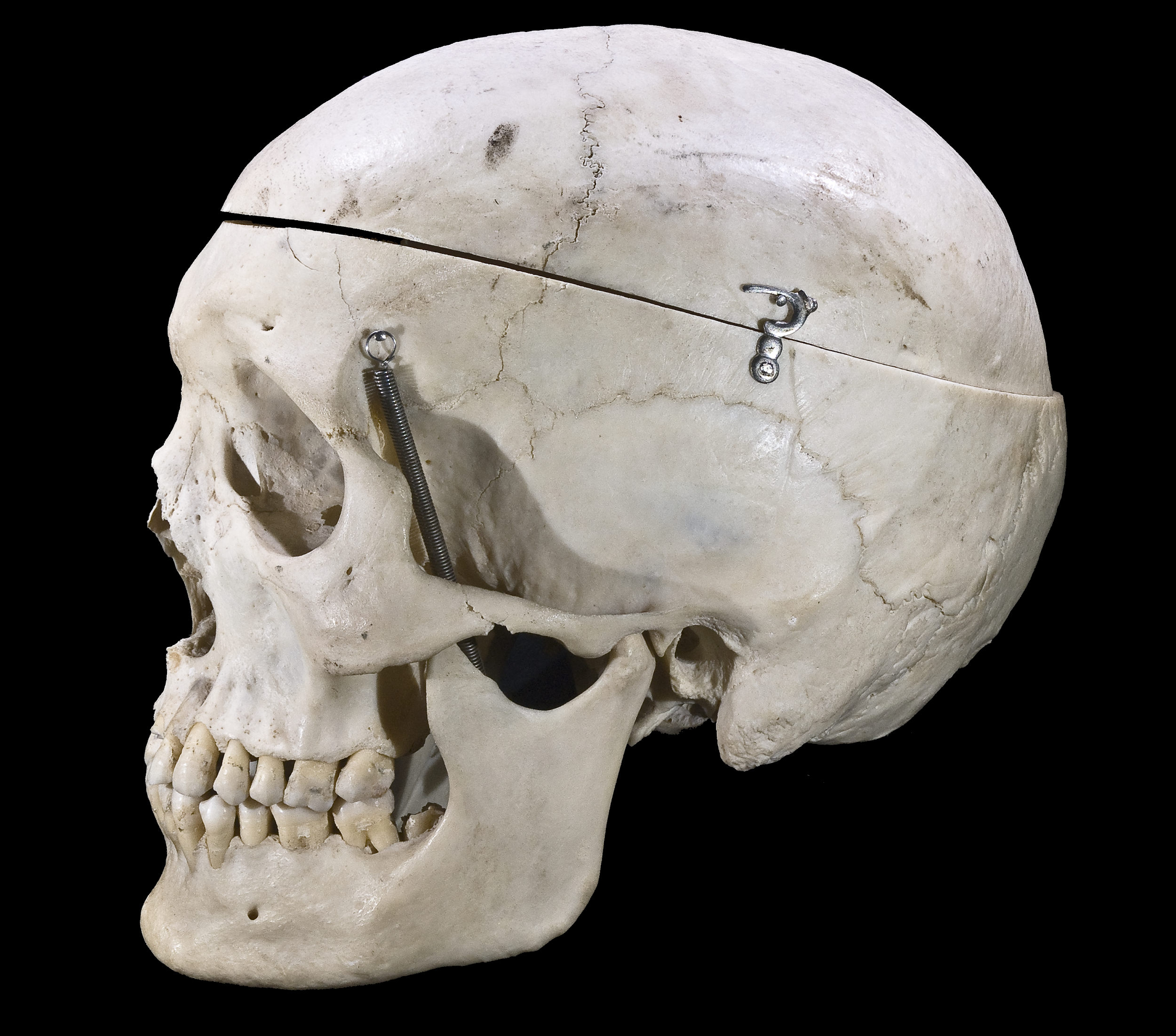 AbsentA small sagittal crest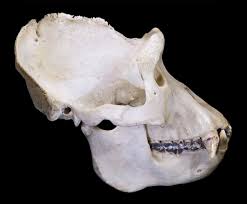 PresentChin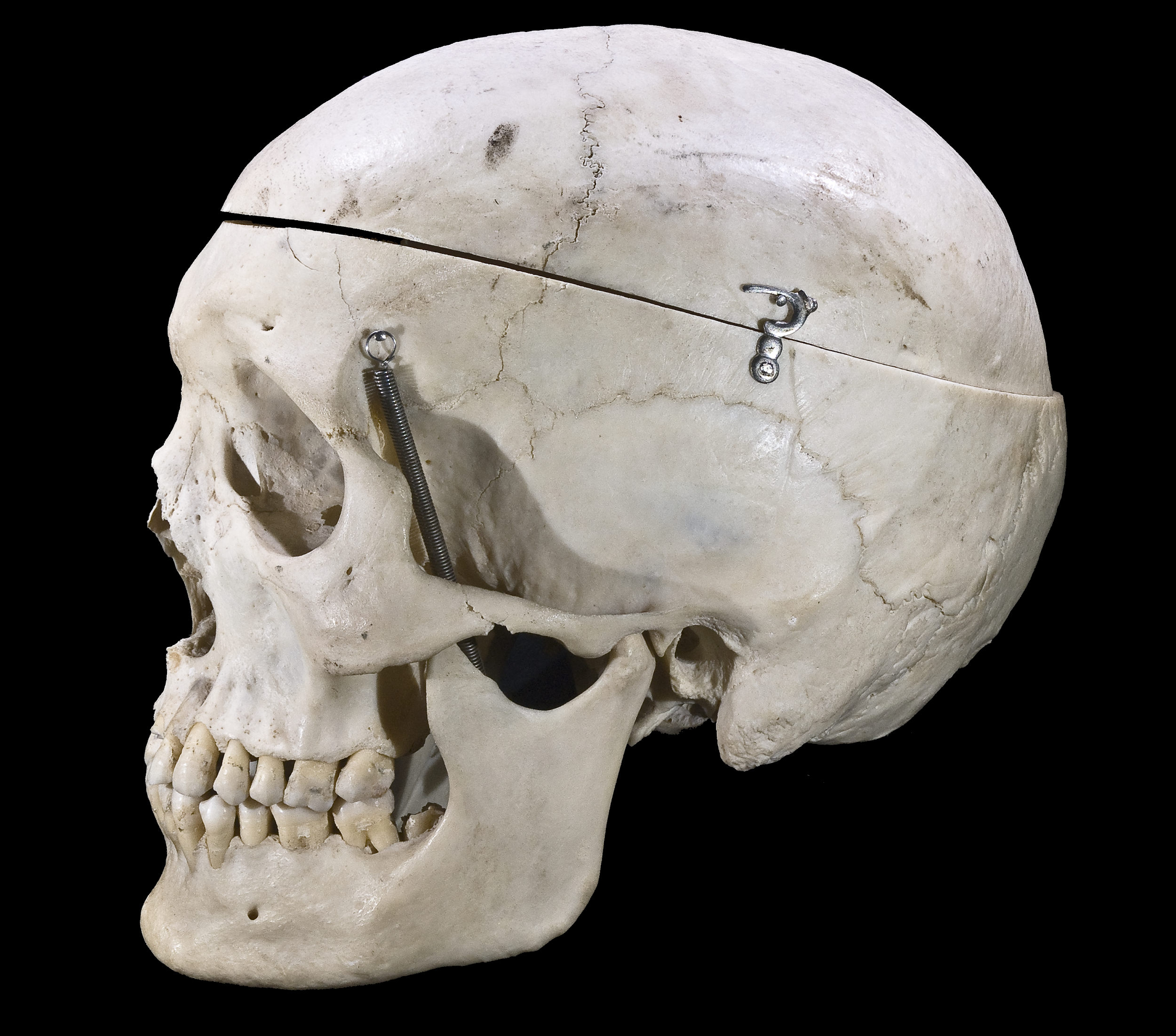 Present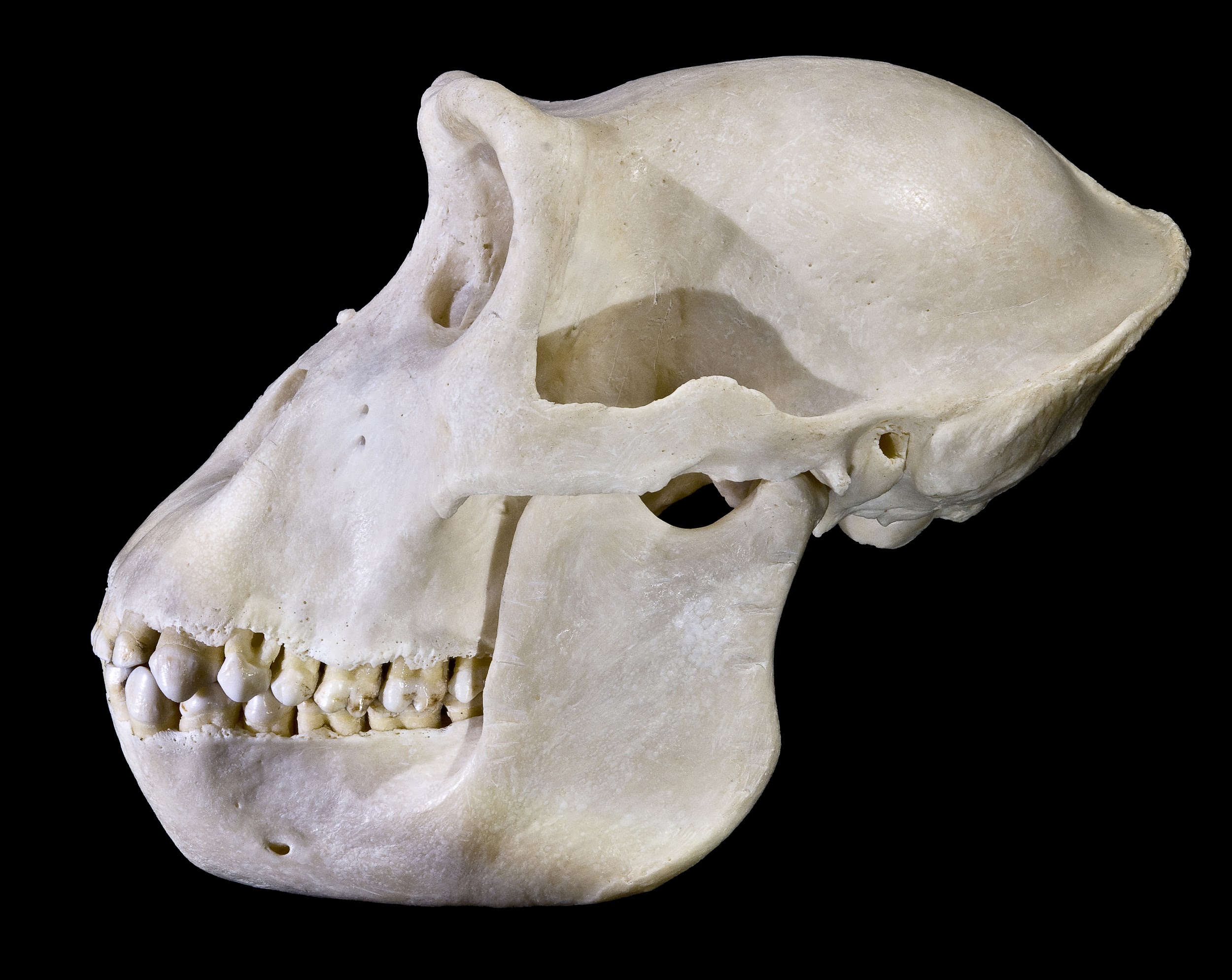 Absent